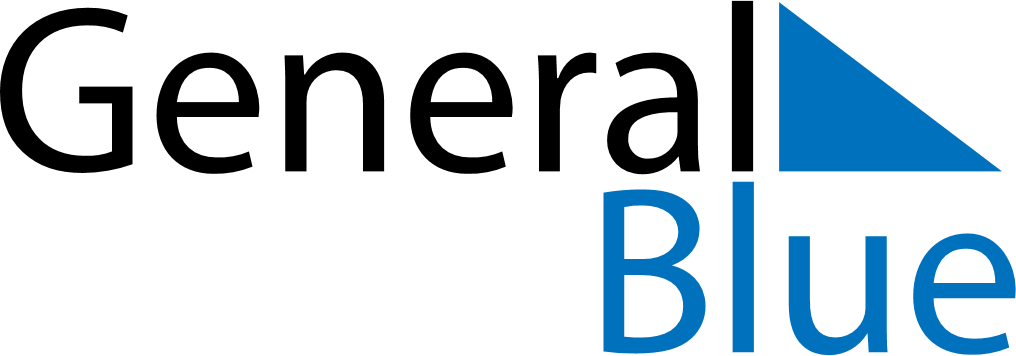 Daily PlannerAugust 15, 2021 - August 21, 2021Daily PlannerAugust 15, 2021 - August 21, 2021Daily PlannerAugust 15, 2021 - August 21, 2021Daily PlannerAugust 15, 2021 - August 21, 2021Daily PlannerAugust 15, 2021 - August 21, 2021Daily PlannerAugust 15, 2021 - August 21, 2021Daily Planner SundayAug 15MondayAug 16TuesdayAug 17WednesdayAug 18ThursdayAug 19 FridayAug 20 SaturdayAug 21MorningAfternoonEvening